Роль дисциплины «Философские и методологические проблемы науки и техники» в формировании компетенций выпускника: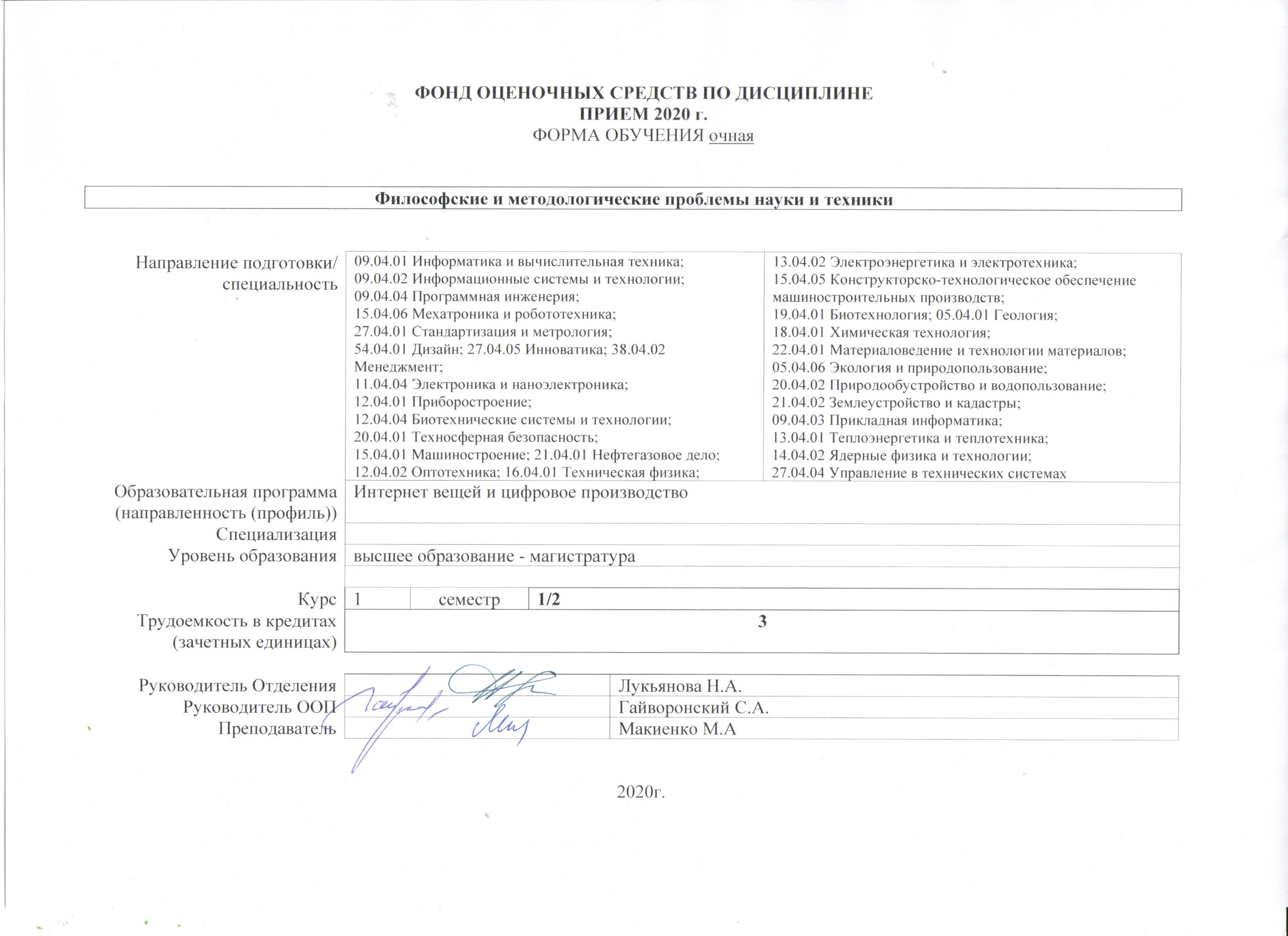 Показатели и методы оцениванияШкала оцениванияПорядок организации оценивания результатов обучения в университете регламентируется отдельным локальным нормативным актом – «Система оценивания результатов обучения в Томском политехническом университете (Система оценивания)» (в действующей редакции). Используется балльно-рейтинговая система оценивания результатов обучения. Итоговая оценка (традиционная и литерная) по видам учебной деятельности (изучение дисциплин, УИРС, НИРС, курсовое проектирование, практики) определяется суммой баллов по результатам текущего контроля и промежуточной аттестации (итоговая рейтинговая оценка -  максимум 100 баллов).  Распределение основных и дополнительных баллов за оценочные мероприятия текущего контроля и промежуточной аттестации устанавливается календарным рейтинг-планом дисциплины.Рекомендуемая шкала для отдельных оценочных мероприятий входного и текущего контроляШкала для оценочных мероприятий экзамена Перечень типовых заданий Методические указания по процедуре оцениванияЭлемент образовательной программы (дисциплина, практика, ГИА)СеместрКод компетенцииНаименование компетенцииСоставляющие результатов освоения (дескрипторы компетенций)Составляющие результатов освоения (дескрипторы компетенций)Элемент образовательной программы (дисциплина, практика, ГИА)СеместрКод компетенцииНаименование компетенцииКодНаименование1/2УК(У)-1Способен осуществлять критический анализ проблемных ситуаций на основе системного подхода, вырабатывать стратегию действийУК(У)-1.З1Знает подходы к определению научной проблемы и способам ее постановки1/2УК(У)-1Способен осуществлять критический анализ проблемных ситуаций на основе системного подхода, вырабатывать стратегию действийУК(У)-1.З2Знает различные типы научной аргументации1/2УК(У)-1Способен осуществлять критический анализ проблемных ситуаций на основе системного подхода, вырабатывать стратегию действийУК(У)-1.З3Знает критерии, нормы и стандарты научного знания1/2УК(У)-1Способен осуществлять критический анализ проблемных ситуаций на основе системного подхода, вырабатывать стратегию действийУК(У)-1.У1Умеет выделять составляющие проблемной ситуации1/2УК(У)-1Способен осуществлять критический анализ проблемных ситуаций на основе системного подхода, вырабатывать стратегию действийУК(У)-1.У2Умеет применять различные типы научной аргументации для доказательства или опровержения представленной информации1/2УК(У)-1Способен осуществлять критический анализ проблемных ситуаций на основе системного подхода, вырабатывать стратегию действийУК(У)-1.У3Умеет сопоставлять научные концепции, применяя критерии, нормы и стандарты научного знания1/2УК(У)-1Способен осуществлять критический анализ проблемных ситуаций на основе системного подхода, вырабатывать стратегию действийУК(У)-1.В1Владеет способностью установить связи между составляющими проблемной ситуацииФилософские и методологические проблемы науки и техники1/2УК(У)-1Способен осуществлять критический анализ проблемных ситуаций на основе системного подхода, вырабатывать стратегию действийУК(У)-1.В2Владеет способностью сделать выводы о качестве (объективности) представленной научной концепции1/2УК(У)-5Способен анализировать и учитывать разнообразие культур в процессе межкультурного взаимодействияУК(У)-5.З1Знает ценностные системы основных мировых культур1/2УК(У)-5Способен анализировать и учитывать разнообразие культур в процессе межкультурного взаимодействияУК(У)-5.З2Знает специфику различных форм мировоззрения1/2УК(У)-5Способен анализировать и учитывать разнообразие культур в процессе межкультурного взаимодействияУК(У)-5.З3Знает подходы к определению и интерпретации понятия «толерантность»1/2УК(У)-5Способен анализировать и учитывать разнообразие культур в процессе межкультурного взаимодействияУК(У)-5.У1Умеет учитывать ценностные системы различных культур в процессе личного и профессионального взаимодействия1/2УК(У)-5Способен анализировать и учитывать разнообразие культур в процессе межкультурного взаимодействияУК(У)-5.У2Умеет организовывать взаимодействие с различными группами людей, используя знания о различных формах мировоззрения1/2УК(У)-5Способен анализировать и учитывать разнообразие культур в процессе межкультурного взаимодействияУК(У)-5.У3Умеет взаимодействовать с представителями различных культур1/2УК(У)-5Способен анализировать и учитывать разнообразие культур в процессе межкультурного взаимодействияУК(У)-5.В1Владеет способностью использовать знания о ценностных системах в процессе личной и профессиональной коммуникации1/2УК(У)-5Способен анализировать и учитывать разнообразие культур в процессе межкультурного взаимодействияУК(У)-5.В2Владеет способностью организовать межкультурную коммуникацию коллектива с учетом специфики системы ценностей его участниковПланируемые результаты обучения по дисциплинеПланируемые результаты обучения по дисциплинеКод контролируемой компетенции (или ее части)Наименование раздела дисциплиныМетоды оценивания(оценочные мероприятия)КодНаименованиеКод контролируемой компетенции (или ее части)Наименование раздела дисциплиныМетоды оценивания(оценочные мероприятия)РД-1Применять знания о критериях, нормах и стандартах научного знания в профессиональной деятельностиУК(У)-1Раздел 1.Философия и наука: формы и перспективы взаимодействия,Раздел 2.Методология науки ,Раздел 3.История науки и техники,Раздел 4.Научное и инженерное творчество,Раздел 6.Современные тренды в развитии науки и их осмысление,Опрос, собеседование, презентация, эссе, задание, форум, семинар, тестирование, экспертная оценка на экзаменеРД-2Применяет основные положения теории аргументации в научном исследованииУК(У)-1Раздел 2.Методология науки,Раздел 3.История науки и техники,Опрос, собеседование, презентация, эссе, задание, форум, семинар, тестирование, экспертная оценка на экзаменеРД -3Применяет знания о ценностных системах различных социальных групп для организации профессионального взаимодействияУК(У)-5Раздел 1.Философия и наука: формы и перспективы взаимодействияРаздел 4.Научное и инженерное творчество,Раздел 5.Философия техники,Раздел 6.Современные тренды в развитии науки и их осмысление,Раздел 7.Этическое измерение науки и техникиОпрос, собеседование, презентация, эссе, задание, форум, семинар, тестирование, экспертная оценка на экзаменеРД-4Применяет знания о различных формах мировоззрения для организации деловой коммуникацииУК(У)-5Раздел 3.История науки и техники,Раздел 5.Философия техники,Раздел 6.Современные тренды в развитии науки и их осмысление,Раздел 7.Этическое измерение науки и техникиОпрос, собеседование, презентация, эссе, задание, форум, семинар, тестирование, экспертная оценка на экзамене% выполнения заданияСоответствие традиционной оценкеОпределение оценки90%÷100%«Отлично»Отличное понимание предмета, всесторонние знания, отличные умения и владение опытом практической деятельности, необходимые результаты обучения сформированы, их качество оценено количеством баллов, близким к максимальному70% - 89%«Хорошо»Достаточно полное понимание предмета, хорошие знания, умения и опыт практической деятельности, необходимые результаты обучения сформированы, качество ни одного из них не оценено минимальным количеством баллов55% - 69%«Удовл.»Приемлемое понимание предмета, удовлетворительные знания, умения и опыт практической деятельности, необходимые результаты обучения сформированы, качество некоторых из них оценено минимальным количеством баллов0% - 54%«Неудовл.»Результаты обучения не соответствуют минимально достаточным требованиям% выполнения заданий экзаменаЭкзамен, баллСоответствие традиционной оценкеОпределение оценки90%÷100%18 ÷ 20«Отлично»Отличное понимание предмета, всесторонние знания, отличные умения и владение опытом практической деятельности, необходимые результаты обучения сформированы, их качество оценено количеством баллов, близким к максимальному70% - 89%14 ÷ 17«Хорошо»Достаточно полное понимание предмета, хорошие знания, умения и опыт практической деятельности, необходимые результаты обучения сформированы, качество ни одного из них не оценено минимальным количеством баллов55% - 69%11 ÷ 13«Удовл.»Приемлемое понимание предмета, удовлетворительные знания, умения и опыт практической деятельности, необходимые результаты обучения сформированы, качество некоторых из них оценено минимальным количеством баллов0% - 54%0 ÷ 10«Неудовл.»Результаты обучения не соответствуют минимально достаточным требованиямОценочные мероприятияПримеры типовых контрольных заданийОпросДайте характеристику и проведите примеры лженаучного, паранаучного, псевдонаучного знания.Сравните научную и религиозную веру.Сравните мировоззрение человека эпохи Античности, Средневековья и Нового времени.Объясните тезис В. Гейзенберга: «Наука – средство объединения народов».Сформулируйте специфические характеристики Средневекового университета.СобеседованиеВопросы:Тема: Философия и наука: формы и перспективы взаимодействия. Прочитайте  текст в электронном курсе http://stud.lms.tpu.ru/course/view.php?id=195: Эко У. «Наука, технология и магия». Сформулируйте ответы на вопросы к тексту: Какую гипотезу формулирует У.Эко в текте? Приведите аргументы, подтверждающие представленную гипотезу. Приведите аргументы, опровергающие представленную гипотезу.Тема: Методология науки. Прочитайте один из текстов в электронном курсе http://stud.lms.tpu.ru/course/view.php?id=195: Конт О. «Курс позитивной философии», гл. 7 либо Э.Мах «Познание и заблуждение. Очерки по психологии исследования» С.175-176, 178-179 либо Л.Витгенштейн «Логико-философский трактат». Афоризмы  со 2 по 3.18. либо П.Фейерабенд «Против метода» Глава 1 Сформулируйте ответы на вопросы к текстам: Какие проблемы функционирования и развития научного знания ставит автор? Определите подход к решению проблемы. Приведите примеры или контрпримеры к тексту.Тема: История науки и техники. Прочитайте текст в электронном курсе http://stud.lms.tpu.ru/course/view.php?id=195: Сухотин А.К. «Парадоксы науки». Сформулируйте ответы на следующие вопросы: Какие ценности стимулируют развитие научного знания? Какие источники научного знания выделяет автор? Возможно ли сказать, что развитие научного знания происходит в форме постепенного прогресса?Тестирование(Выполняется в электронном курсе: stud.lms.tpu.ru)Вопросы:Задание 1. К. Ясперс полагал, что помимо Древней Греции зачатки научного знания о мире сформировались вДревнем ЕгиптеДревней ИндииДревнем ВавилонеДревнем КитаеОтвет:4Задание 2.Систематизация древних знаний, выполненная Аристотелем, предусматривала выделение следующих наук: теоретические, практические и творческиеВерноНеверн0Ответ: ВЗадание 3Соотнесите этапы в развитии позитивистской философии с философами, которые способствовали ее развитию.А. Первый позитивизм;Б. Второй позитивизм;В. Неопозитивизм;Г. Постпозитивизм.1. О.Конт, Дж. Милль, Г.Спенсер;2. Э.Мах, Р.Авенариус, В.Оствальд;3. М.Шлик, Р.Карнап, Л.Витгенштейн, Б.Рассел, А.Тарский;4. К.Поппер, И.Лакатос, Т.Кун, Ст.ТулминОтвет:1 – А2 – Б3 – В4 - ГПрезентацияТемы:Социальная оценка смарт-технологийСоциальная оценка Искусственного интеллектаСоциальная оценка применения роботов в различных сферахСоциальная оценка нанотехнологий.Социальная оценка беспилотного транспорта.Семинар(Выполняется в электронном курсе: stud.lms.tpu.ru)Тематика семиров:Современные тренды в развитии техники и технологии;Исторические типы философии и философствованияЗадание(Выполняется в электронном курсе: stud.lms.tpu.ru)Темы заданий:Как люди решают задачи.Этика наукиФорум(Выполняется в электронном курсе: stud.lms.tpu.ru)Позитивизм и постпозитивизм в философии науки;ЭссеНормы научной этики в истории  науки.Сравнительный анализ идей позитивизма и постпозитивизма.Сравнительный анализ эмпиризма и рационализма.ЭкзаменВопросы на экзамен:Подходы к определению науки.Социальные функции науки.Специфика научного познания.Научная и философская картины мира: общее и различное.Основные концепции философии науки.Оценочные мероприятияПроцедура проведения оценочного мероприятия и необходимые методические указанияОпросОпрос проводится письменно в конце лекционного занятия с целью актуализировать вопросы, изученные на лекции. Преподаватель формулирует вопросы. При необходимости, вопросы могут быть разбиты на подвопросы или дополнены наводящими примерами.Критерии оценивания:  Развернутый ответ на вопрос – 0,6 -1 балл;  Краткий ответ на вопрос – 0-0,5 балл.СобеседованиеНа проведение собеседования отводится 20 минут, из них: 10 минут – на чтение текста, 5  минут – на подготовку  ответов на вопросы к тексту, 5 минут – на собеседование. Прочитайте один из предложенных текстов. Сформулируйте ответы к вопросам текста.Критерии оценивания задания:Ответ соответствует тексту – (0-2 баллов);Ответ соответствует вопросу – (0-2 баллов);Ответ сформулирован своими словами – (0-2 баллов).ТестированиеЗайдите в курс «Философия» на сайте Stud.lms.tpu.ru. Выберите необходимый модуль в соответствии с рейтинг-планом. Пройдите тестовые задания по модулю.Критерии оценивания: 1 верно выполненное задание – 0,1 балл. Максимальное количество баллов за модуль - 1ПрезентацияВыбрать тему презентации для представления на практическом занятии, согласовав ее с преподавателем. Количество слайдов – не более 10, время выступления – 5-7 минут.Критерии оценивания:Содержание: в презентации раскрыта тема – 2 баллаДизайн: оформление слайдов не перегружено текстом, иллюстрации, графики и таблицы соответствуют теме – 2 баллаВыступление: выступающий свободно излагает материал (не зачитывает), отвечает на вопросы по теме презентации – 2 балла.СеминарЗайдите в курс «Философия» на сайте Stud.lms.tpu.ru. Выберите необходимый модуль в соответствии с рейтинг-планом. Ознакомьтесь с критериями оценивания. Составьте эссе по теме (2-3 страницы) и прикрепите в соответствующий раздел электронного курса. На основании данных критериев оцените две работы студентов, которые в установленные сроки появятся в Вашем личном кабинете.ЗаданиеЗайдите в курс «Философия» на сайте Stud.lms.tpu.ru. Выберите необходимый модуль в соответствии с рейтинг-планом. Ознакомьтесь с критериями оценивания. Составьте ответ на задание в соответствии с критериями оценивания. Прикрепите в соответствующий раздел электронного курса. В течение 5 дней будет представлен комментарий и оценка работы.ФорумЗайдите в курс «Философия» на сайте Stud.lms.tpu.ru. Выберите необходимый модуль в соответствии с рейтинг-планом. Составьте краткий ответ на задание в соответствии с критериями оценивания. В течение установленных в задании сроков, дайте развернутый комментарий на ответы двух других студентов.ЭссеСтуденты получают тему для эссе в начале семестра. Должны предоставить готовую работу в соответствии с рейтинг-планом. Объем эссе – 4-5 листов печатного текста, шрифт 14, Times New Roman. Интервал – 1 кегль. Выравнивание – по центру.Критерии оценивания:Представлен анализ 3-5 источников (научный текст в форме первоисточника либо научной статьи (0-3 баллов);Представлена гипотеза, которая аргументирована в тексте эссе (0-4 баллов);Сформулирована проблема (0-3 баллов);Сформулированы выводы, коррелирующие с проблемой (0-3 баллов).ЭкзаменЭкзамен осуществляется в соответствии с Положением о проведении текущего контроля и промежуточной аттестации ТПУВопросы к экзамену:Подходы к определению науки.Социальные функции науки.Специфика научного познания.Научная и философская картины мира: общее и различное.Основные концепции философии науки.Критерии оценки ответа на экзамене:Ответ оценивается от 15 до 20 баллов, в том случае, если ответ соответствует следующим критериям: студент полно раскрыл содержание материала в объеме, предусмотренном программой и учебником; изложил материал грамотным языком в необходимой последовательности; продемонстрировал усвоение ранее изученных сопутствующих вопросов, отвечал самостоятельно без наводящих вопросов преподавателя. Возможны одна-две неточности при освещении второстепенных вопросов.Ответ оценивается от 10 до 15 баллов в том случае, если ответ в основном соответствует требованиям на отличную отметку, но при этом существует один из недостатков: допущены один-два недочета при освещении основного содержания ответа, исправленные по замечанию экзаменатора; допущена ошибка или более двух недочетов при ответе на второстепенные вопросы.Ответ оценивается от 5 до 10 баллов в том случае, если в процессе ответа неполно или непоследовательно раскрыто содержание материала, но показано общее понимание вопроса и продемонстрированы умения, достаточные для дальнейшего усвоения программного материала; студент не смог привести примеры для прояснения теории; при изложении теоретического материала выявлена недостаточная сформированность основных компетенций.Ответ оценивается как неудовлетворительный в том случае, если студент не смог раскрыть теоретическое содержание материала в минимальном объеме, предусмотренном программой; отсутствует последовательность изложение и употребление необходимой терминологии; Все ответы сопровождаются наводящими вопросами преподавателя.При устном ответе преподаватель может повысить отметку за оригинальный ответ на вопрос; за решение более сложной задачи или ответ на более сложный вопрос, предложенные обучающемуся дополнительно после  выполнения им заданий.